附件2：参会回执2017年中国土壤学会土壤化学专业委员会学术研讨会报名回执注：1、请于2017年8月31日前将回执用电子邮件发给会务组，邮箱为soilchem@njau.edu.cn，以便预订房间、安排会议具体日程等事宜。收到回执后会务组会回复邮件确认，如未收到会务组确认邮件，请电话联系会务组刘娟（13851613872，025 84395194）或高彦征老师（13675105881，025 84395019）。若提交回执后临时不能参加会议，也请及时通知会务组。    2、会议住宿安排在南京农业大学学术交流中心（翰苑宾馆），住宿价格为340元/标间、360元/单间。翰苑宾馆地址如下图所示：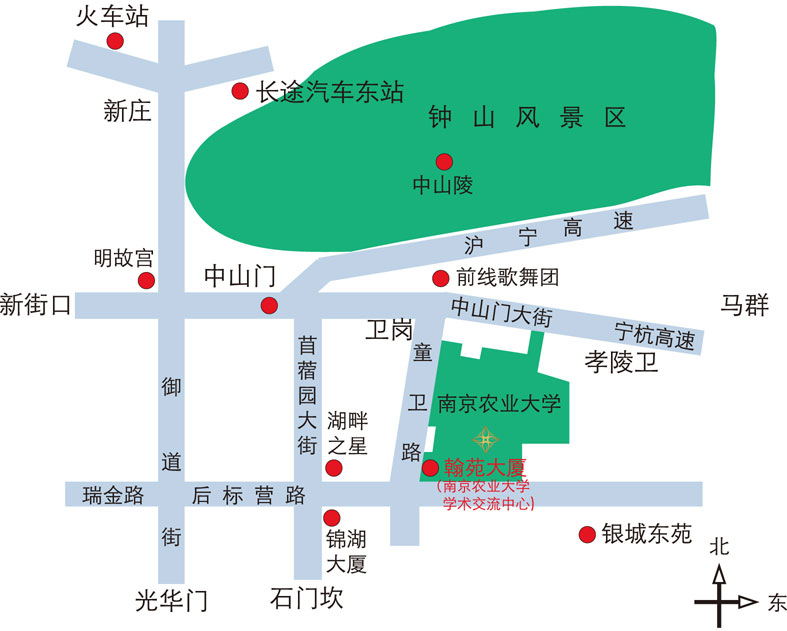 姓  名性  别职务/职称工作单位通讯地址邮  编E-mail联系电话学术报告是否口头报告口是           口否口是           口否口是           口否口是           口否学术报告报告题目住宿单住/合住口单住         口合住口单住         口合住口单住         口合住口单住         口合住住宿入住日期离店日期建议及要求